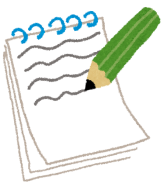 分　　野テーマ参加希望に○をつけてください未来のあるまちづくり子どもの健全育成・子育て(親)支援・男女共同参画みんなのまちづくり高齢者福祉・障がい者福祉自然豊かなまちづくり環境保全・清掃活動国際色豊かなまちづくり多文化共生・国際交流・学習支援活気あふれる元気なまちづくり地域活動・歴史文化・イベント安心・安全なまちづくり防災活動・防犯活動